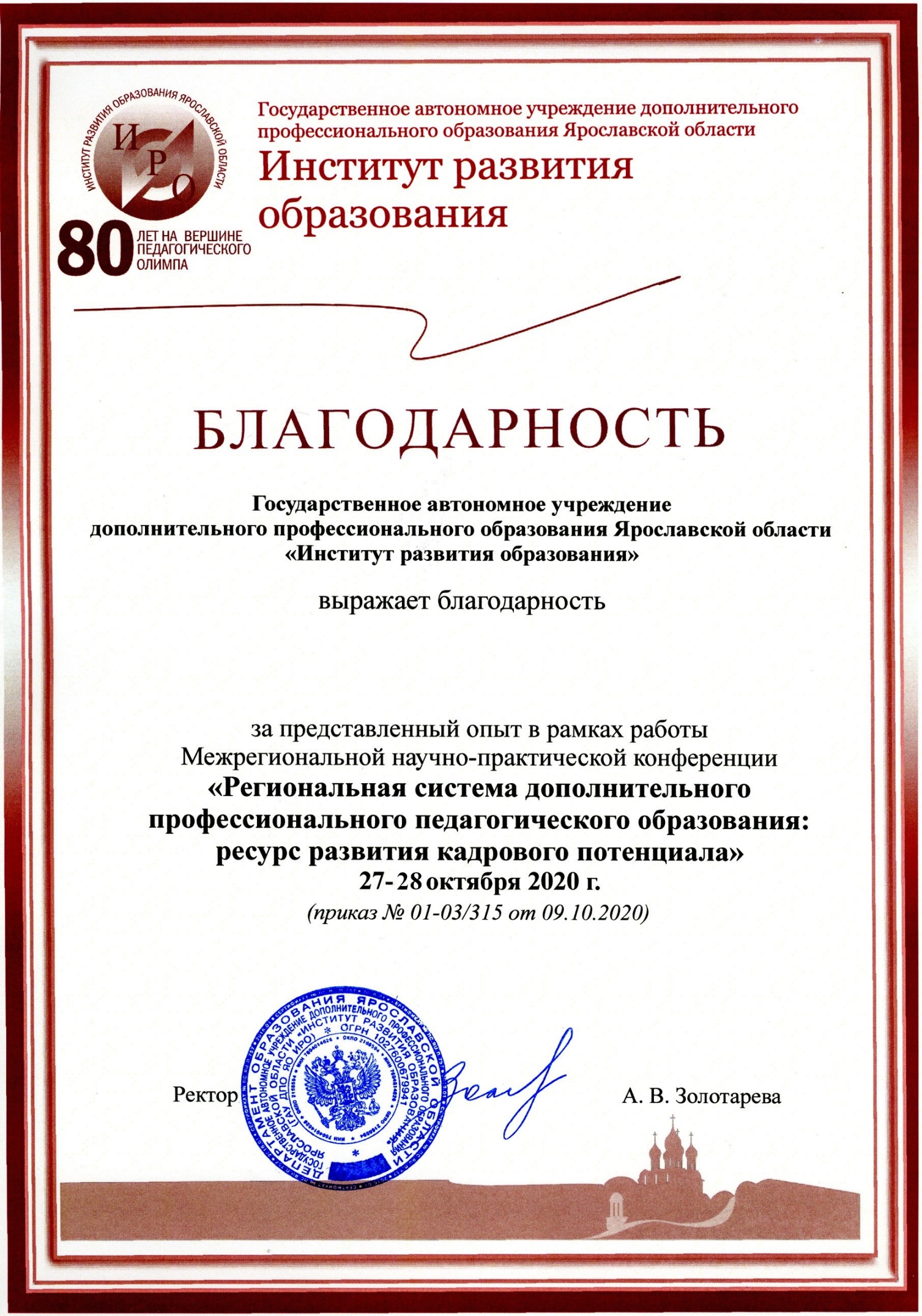 Львовой Ларисе Семеновне